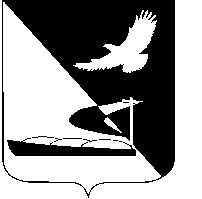 АДМИНИСТРАЦИЯ МУНИЦИПАЛЬНОГО ОБРАЗОВАНИЯ«АХТУБИНСКИЙ РАЙОН»ПОСТАНОВЛЕНИЕ31.12.2015      					                  № 1439О внесении изменений в  ведомственную целевую программу  «Обеспечение предоставления качественных образовательных услуг в учреждениях дополнительного образования детей, подведомственных управлению образованием администрации МО «Ахтубинский район» на 2013-2015 гг.», утвержденную постановлением  администрации  МО «Ахтубинский район»  от 09.09.2013 № 1044          В соответствии со ст. 179 Бюджетного кодекса РФ, администрация МО «Ахтубинский район»ПОСТАНОВЛЯЕТ:1. Внести следующие изменения в ведомственную целевую программу «Обеспечение предоставления качественных образовательных услуг в учреждениях дополнительного образования детей, подведомственных управлению образованием администрации МО «Ахтубинский район» на 2013-2015 гг.», утвержденную постановлением администрации МО «Ахтубинский район» от 09.09.2013 № 1044 «Об утверждении аналитической ведомственной целевой программы «Обеспечение предоставления качественных образовательных услуг в учреждениях дополнительного образования детей, подведомственных управлению образованием администрации МО «Ахтубинский район» на 2013-2015 гг.» (с изменениями, внесенными постановлениями  администрации МО «Ахтубинский район» от 31.12.2013 № 1727, от 31.12.2014 № 2088, от 28.05.2015 № 701, от 08.06.2015 № 750):1.1. Абзац 40 Паспорта ведомственной целевой программы изложить в  новой редакции:«Общий объем финансирования ВЦП на 2013-2015 гг. – 90950,006 тыс. руб.2013 год – 23057,2 тыс. руб.2014 год – 31940,857 тыс. руб.год – 35951,949 тыс. руб.1.2. Иерархический перечень и характеристику целей, задач, мероприятий, индикаторов (показателей) и результатов ведомственной  целевой программы изложить в новой редакции, согласно приложению к настоящему постановлению.2. Отделу информатизации и компьютерного обслуживания администрации МО «Ахтубинский район» (Короткий В.В.) обеспечить размещение настоящего постановления в сети Интернет на официальном сайте администрации МО «Ахтубинский район» в разделе «Документы» подразделе «Документы Администрации» подразделе «Официальные документы».3. Отделу контроля и обработки информации администрации МО «Ахтубинский район» (Свиридова Л.В.) представить информацию в газету «Ахтубинская правда» о размещении настоящего постановления в сети Интернет на официальном сайте администрации МО «Ахтубинский район» в разделе «Документы» подразделе «Документы Администрации» подразделе «Официальные документы».Глава муниципального образования                                             В.А. ВедищевПриложение к постановлению администрацииМО «Ахтубинский район»от  31.12.2015 № 1439Приложение к постановлению администрацииМО «Ахтубинский район»от  31.12.2015 № 1439Приложение к постановлению администрацииМО «Ахтубинский район»от  31.12.2015 № 1439Приложение к постановлению администрацииМО «Ахтубинский район»от  31.12.2015 № 1439Приложение к постановлению администрацииМО «Ахтубинский район»от  31.12.2015 № 1439Приложение к постановлению администрацииМО «Ахтубинский район»от  31.12.2015 № 1439Приложение к постановлению администрацииМО «Ахтубинский район»от  31.12.2015 № 1439Приложение к постановлению администрацииМО «Ахтубинский район»от  31.12.2015 № 1439Приложение к постановлению администрацииМО «Ахтубинский район»от  31.12.2015 № 1439Приложение к постановлению администрацииМО «Ахтубинский район»от  31.12.2015 № 1439Приложение к постановлению администрацииМО «Ахтубинский район»от  31.12.2015 № 1439Приложение к постановлению администрацииМО «Ахтубинский район»от  31.12.2015 № 1439Приложение к постановлению администрацииМО «Ахтубинский район»от  31.12.2015 № 1439Приложение к постановлению администрацииМО «Ахтубинский район»от  31.12.2015 № 1439Приложение к постановлению администрацииМО «Ахтубинский район»от  31.12.2015 № 1439Иерархический перечень и характеристика целей, задач, мероприятий, индикаторов (показателей) и результатов Иерархический перечень и характеристика целей, задач, мероприятий, индикаторов (показателей) и результатов Иерархический перечень и характеристика целей, задач, мероприятий, индикаторов (показателей) и результатов Иерархический перечень и характеристика целей, задач, мероприятий, индикаторов (показателей) и результатов Иерархический перечень и характеристика целей, задач, мероприятий, индикаторов (показателей) и результатов Иерархический перечень и характеристика целей, задач, мероприятий, индикаторов (показателей) и результатов Иерархический перечень и характеристика целей, задач, мероприятий, индикаторов (показателей) и результатов Иерархический перечень и характеристика целей, задач, мероприятий, индикаторов (показателей) и результатов Иерархический перечень и характеристика целей, задач, мероприятий, индикаторов (показателей) и результатов Иерархический перечень и характеристика целей, задач, мероприятий, индикаторов (показателей) и результатов Иерархический перечень и характеристика целей, задач, мероприятий, индикаторов (показателей) и результатов Иерархический перечень и характеристика целей, задач, мероприятий, индикаторов (показателей) и результатов Иерархический перечень и характеристика целей, задач, мероприятий, индикаторов (показателей) и результатов Иерархический перечень и характеристика целей, задач, мероприятий, индикаторов (показателей) и результатов Иерархический перечень и характеристика целей, задач, мероприятий, индикаторов (показателей) и результатов Иерархический перечень и характеристика целей, задач, мероприятий, индикаторов (показателей) и результатов Иерархический перечень и характеристика целей, задач, мероприятий, индикаторов (показателей) и результатов Иерархический перечень и характеристика целей, задач, мероприятий, индикаторов (показателей) и результатов Иерархический перечень и характеристика целей, задач, мероприятий, индикаторов (показателей) и результатов Иерархический перечень и характеристика целей, задач, мероприятий, индикаторов (показателей) и результатов Иерархический перечень и характеристика целей, задач, мероприятий, индикаторов (показателей) и результатов Иерархический перечень и характеристика целей, задач, мероприятий, индикаторов (показателей) и результатов Иерархический перечень и характеристика целей, задач, мероприятий, индикаторов (показателей) и результатов Иерархический перечень и характеристика целей, задач, мероприятий, индикаторов (показателей) и результатов Иерархический перечень и характеристика целей, задач, мероприятий, индикаторов (показателей) и результатов Иерархический перечень и характеристика целей, задач, мероприятий, индикаторов (показателей) и результатов Иерархический перечень и характеристика целей, задач, мероприятий, индикаторов (показателей) и результатов Иерархический перечень и характеристика целей, задач, мероприятий, индикаторов (показателей) и результатов Иерархический перечень и характеристика целей, задач, мероприятий, индикаторов (показателей) и результатов Иерархический перечень и характеристика целей, задач, мероприятий, индикаторов (показателей) и результатов Иерархический перечень и характеристика целей, задач, мероприятий, индикаторов (показателей) и результатов Иерархический перечень и характеристика целей, задач, мероприятий, индикаторов (показателей) и результатов Иерархический перечень и характеристика целей, задач, мероприятий, индикаторов (показателей) и результатов ВЦП «Обеспечение предоставления качественных образовательных услуг в учреждениях дополнительного образования детей, подведомственных управлению образованием администрации МО «Ахтубинский район»ВЦП «Обеспечение предоставления качественных образовательных услуг в учреждениях дополнительного образования детей, подведомственных управлению образованием администрации МО «Ахтубинский район»ВЦП «Обеспечение предоставления качественных образовательных услуг в учреждениях дополнительного образования детей, подведомственных управлению образованием администрации МО «Ахтубинский район»ВЦП «Обеспечение предоставления качественных образовательных услуг в учреждениях дополнительного образования детей, подведомственных управлению образованием администрации МО «Ахтубинский район»ВЦП «Обеспечение предоставления качественных образовательных услуг в учреждениях дополнительного образования детей, подведомственных управлению образованием администрации МО «Ахтубинский район»ВЦП «Обеспечение предоставления качественных образовательных услуг в учреждениях дополнительного образования детей, подведомственных управлению образованием администрации МО «Ахтубинский район»ВЦП «Обеспечение предоставления качественных образовательных услуг в учреждениях дополнительного образования детей, подведомственных управлению образованием администрации МО «Ахтубинский район»ВЦП «Обеспечение предоставления качественных образовательных услуг в учреждениях дополнительного образования детей, подведомственных управлению образованием администрации МО «Ахтубинский район»ВЦП «Обеспечение предоставления качественных образовательных услуг в учреждениях дополнительного образования детей, подведомственных управлению образованием администрации МО «Ахтубинский район»ВЦП «Обеспечение предоставления качественных образовательных услуг в учреждениях дополнительного образования детей, подведомственных управлению образованием администрации МО «Ахтубинский район»ВЦП «Обеспечение предоставления качественных образовательных услуг в учреждениях дополнительного образования детей, подведомственных управлению образованием администрации МО «Ахтубинский район»ВЦП «Обеспечение предоставления качественных образовательных услуг в учреждениях дополнительного образования детей, подведомственных управлению образованием администрации МО «Ахтубинский район»ВЦП «Обеспечение предоставления качественных образовательных услуг в учреждениях дополнительного образования детей, подведомственных управлению образованием администрации МО «Ахтубинский район»ВЦП «Обеспечение предоставления качественных образовательных услуг в учреждениях дополнительного образования детей, подведомственных управлению образованием администрации МО «Ахтубинский район»ВЦП «Обеспечение предоставления качественных образовательных услуг в учреждениях дополнительного образования детей, подведомственных управлению образованием администрации МО «Ахтубинский район»ВЦП «Обеспечение предоставления качественных образовательных услуг в учреждениях дополнительного образования детей, подведомственных управлению образованием администрации МО «Ахтубинский район»ВЦП «Обеспечение предоставления качественных образовательных услуг в учреждениях дополнительного образования детей, подведомственных управлению образованием администрации МО «Ахтубинский район»ВЦП «Обеспечение предоставления качественных образовательных услуг в учреждениях дополнительного образования детей, подведомственных управлению образованием администрации МО «Ахтубинский район»ВЦП «Обеспечение предоставления качественных образовательных услуг в учреждениях дополнительного образования детей, подведомственных управлению образованием администрации МО «Ахтубинский район»ВЦП «Обеспечение предоставления качественных образовательных услуг в учреждениях дополнительного образования детей, подведомственных управлению образованием администрации МО «Ахтубинский район»ВЦП «Обеспечение предоставления качественных образовательных услуг в учреждениях дополнительного образования детей, подведомственных управлению образованием администрации МО «Ахтубинский район»ВЦП «Обеспечение предоставления качественных образовательных услуг в учреждениях дополнительного образования детей, подведомственных управлению образованием администрации МО «Ахтубинский район»ВЦП «Обеспечение предоставления качественных образовательных услуг в учреждениях дополнительного образования детей, подведомственных управлению образованием администрации МО «Ахтубинский район»ВЦП «Обеспечение предоставления качественных образовательных услуг в учреждениях дополнительного образования детей, подведомственных управлению образованием администрации МО «Ахтубинский район»ВЦП «Обеспечение предоставления качественных образовательных услуг в учреждениях дополнительного образования детей, подведомственных управлению образованием администрации МО «Ахтубинский район»ВЦП «Обеспечение предоставления качественных образовательных услуг в учреждениях дополнительного образования детей, подведомственных управлению образованием администрации МО «Ахтубинский район»ВЦП «Обеспечение предоставления качественных образовательных услуг в учреждениях дополнительного образования детей, подведомственных управлению образованием администрации МО «Ахтубинский район»ВЦП «Обеспечение предоставления качественных образовательных услуг в учреждениях дополнительного образования детей, подведомственных управлению образованием администрации МО «Ахтубинский район»ВЦП «Обеспечение предоставления качественных образовательных услуг в учреждениях дополнительного образования детей, подведомственных управлению образованием администрации МО «Ахтубинский район»ВЦП «Обеспечение предоставления качественных образовательных услуг в учреждениях дополнительного образования детей, подведомственных управлению образованием администрации МО «Ахтубинский район»ВЦП «Обеспечение предоставления качественных образовательных услуг в учреждениях дополнительного образования детей, подведомственных управлению образованием администрации МО «Ахтубинский район»ВЦП «Обеспечение предоставления качественных образовательных услуг в учреждениях дополнительного образования детей, подведомственных управлению образованием администрации МО «Ахтубинский район»ВЦП «Обеспечение предоставления качественных образовательных услуг в учреждениях дополнительного образования детей, подведомственных управлению образованием администрации МО «Ахтубинский район»№ п/пСтратегическая цель и  тактическая задача, на реализацию которых направлены бюджетные ассигнования Коды классификацииКоды классификацииКоды классификацииКоды классификацииКоды классификацииКоды классификацииОбъем бюджетных ассигнований, тыс. руб.Объем бюджетных ассигнований, тыс. руб.Объем бюджетных ассигнований, тыс. руб.Объем бюджетных ассигнований, тыс. руб.Объем бюджетных ассигнований, тыс. руб.Объем бюджетных ассигнований, тыс. руб.Планируемые показатели результатов деятельностиПланируемые показатели результатов деятельностиПланируемые показатели результатов деятельностиПланируемые показатели результатов деятельностиПланируемые показатели результатов деятельностиПланируемые показатели результатов деятельностиПланируемые показатели результатов деятельностиПланируемые показатели результатов деятельностиПланируемые показатели результатов деятельностиПланируемые показатели результатов деятельностиПланируемые показатели результатов деятельностиПланируемые показатели результатов деятельностиПланируемые показатели результатов деятельностиПланируемые показатели результатов деятельностиПланируемые показатели результатов деятельностиПланируемые показатели результатов деятельностиПланируемые показатели результатов деятельностиПланируемые показатели результатов деятельностиПланируемые показатели результатов деятельности№ п/пСтратегическая цель и  тактическая задача, на реализацию которых направлены бюджетные ассигнования Коды классификацииКоды классификацииКоды классификацииКоды классификацииКоды классификацииКоды классификацииОбъем бюджетных ассигнований, тыс. руб.Объем бюджетных ассигнований, тыс. руб.Объем бюджетных ассигнований, тыс. руб.Объем бюджетных ассигнований, тыс. руб.Объем бюджетных ассигнований, тыс. руб.Объем бюджетных ассигнований, тыс. руб.Показатели непосредственного и конечного результатовЕдиница измеренияЕдиница измеренияОтчетный  2011 годТекущий 2012 год  Планируемое значение (конечный и непосредственный результат)Планируемое значение (конечный и непосредственный результат)Планируемое значение (конечный и непосредственный результат)Планируемое значение (конечный и непосредственный результат)Планируемое значение (конечный и непосредственный результат)Планируемое значение (конечный и непосредственный результат)Планируемое значение (конечный и непосредственный результат)Планируемое значение (конечный и непосредственный результат)Планируемое значение (конечный и непосредственный результат)Планируемое значение (конечный и непосредственный результат)Планируемое значение (конечный и непосредственный результат)Целевое значение (конечный результат)Целевое значение (конечный результат)Целевое значение (конечный результат)№ п/пСтратегическая цель и  тактическая задача, на реализацию которых направлены бюджетные ассигнования раздел, подразделцелевая статьяцелевая статьявид расходовКОСГУКОСГУочередной финансовый  год, 2013очередной финансовый  год, 2013плановый период, 2014плановый период, 2014плановый период, 2015плановый период, 2015Показатели непосредственного и конечного результатовЕдиница измеренияЕдиница измеренияОтчетный  2011 годТекущий 2012 год  2013 год   2013 год   2013 год   2014 год 2014 год 2014 год 2014 год 2015 год2015 год2015 год2015 годЦелевое значение (конечный результат)Целевое значение (конечный результат)Целевое значение (конечный результат)№ п/пСтратегическая цель и  тактическая задача, на реализацию которых направлены бюджетные ассигнования раздел, подразделцелевая статьяцелевая статьявид расходовКОСГУКОСГУочередной финансовый  год, 2013очередной финансовый  год, 2013плановый период, 2014плановый период, 2014плановый период, 2015плановый период, 2015Показатели непосредственного и конечного результатовЕдиница измеренияЕдиница измеренияОтчетный  2011 годТекущий 2012 год  ВсегоВсегоВ том числе на 01.07.2013ВсегоВсегоВ том числе на 01.07.2014В том числе на 01.07.2014ВсегоВсегоВ том числе на 01.07.2015В том числе на 01.07.2015Целевое значение (конечный результат)Целевое значение (конечный результат)Целевое значение (конечный результат)1234456677889910111112131414151616171718181919202020Цель 1 .                                Повышение качества предоставляемых  образовательных услуг в учреждениях дополнительного образования.Показатель 1.                          Степень удовлетворенности родителей воспитанников УДО (% от общего числа опрошенных)%%99999999999999999999999999999999Цель 1 .                                Повышение качества предоставляемых  образовательных услуг в учреждениях дополнительного образования.07 02423 99 00423 99 0061124124123057,223057,231940,85731940,85735951,94935951,949Показатель 1.                          Степень удовлетворенности родителей воспитанников УДО (% от общего числа опрошенных)Цель 1 .                                Повышение качества предоставляемых  образовательных услуг в учреждениях дополнительного образования.Показатель 1.                          Степень удовлетворенности родителей воспитанников УДО (% от общего числа опрошенных)Цель 1 .                                Повышение качества предоставляемых  образовательных услуг в учреждениях дополнительного образования.Показатель 1.                          Степень удовлетворенности родителей воспитанников УДО (% от общего числа опрошенных)Цель 1 .                                Повышение качества предоставляемых  образовательных услуг в учреждениях дополнительного образования.Показатель 1.                          Степень удовлетворенности родителей воспитанников УДО (% от общего числа опрошенных)Задача 1.1           Создание условий для расширения спектра предоставляемых образовательных услуг учреждениями дополнительного образования детей с учетом запроса внешней среды                     Показатель 1.1.  - Сохранность контингента.%%94949494949494949494949494949494Задача 1.1           Создание условий для расширения спектра предоставляемых образовательных услуг учреждениями дополнительного образования детей с учетом запроса внешней среды                     07 02423 99 00423 99 006112412411794,21794,21794,21794,2236,950236,950Показатель 1.1.  - Сохранность контингента.Задача 1.1           Создание условий для расширения спектра предоставляемых образовательных услуг учреждениями дополнительного образования детей с учетом запроса внешней среды                     Показатель 1.1.  - Сохранность контингента.Мероприятие 1.1.1. Реализация УДОД образовательных программ по направлениям, востребованным потребителями образовательных услуг.Показатель 1.1.1. Доля  образовательных программ, реализуемых УДОД, с учетом запроса внешней среды от общего числа реализуемых программМероприятие 1.1.1. Реализация УДОД образовательных программ по направлениям, востребованным потребителями образовательных услуг.07 02423 99 00423 99 006112412411794,21794,21794,21794,2236,950236,950Показатель 1.1.1. Доля  образовательных программ, реализуемых УДОД, с учетом запроса внешней среды от общего числа реализуемых программ%%70758080758585808090908585909090Мероприятие 1.1.1. Реализация УДОД образовательных программ по направлениям, востребованным потребителями образовательных услуг.Показатель 1.1.1. Доля  образовательных программ, реализуемых УДОД, с учетом запроса внешней среды от общего числа реализуемых программ Задача 2.1. Обеспечение условий для организации содержательного досуга воспитанников и создание среды для демонстрации достижений субъектов системы дополнительного образования детейПоказатель 1.2.  Доля мероприятий, по которым достигнуты высокие результаты, от общего числа проведенных мероприятий субъектами системы дополнительного образования %%43455050455555505060605555606060 Задача 2.1. Обеспечение условий для организации содержательного досуга воспитанников и создание среды для демонстрации достижений субъектов системы дополнительного образования детей07 02423 99 00423 99 00611241241212632126330146,65730146,65735714,99935714,999Показатель 1.2.  Доля мероприятий, по которым достигнуты высокие результаты, от общего числа проведенных мероприятий субъектами системы дополнительного образования  Задача 2.1. Обеспечение условий для организации содержательного досуга воспитанников и создание среды для демонстрации достижений субъектов системы дополнительного образования детейПоказатель 1.2.  Доля мероприятий, по которым достигнуты высокие результаты, от общего числа проведенных мероприятий субъектами системы дополнительного образования  Задача 2.1. Обеспечение условий для организации содержательного досуга воспитанников и создание среды для демонстрации достижений субъектов системы дополнительного образования детейПоказатель 1.2.  Доля мероприятий, по которым достигнуты высокие результаты, от общего числа проведенных мероприятий субъектами системы дополнительного образования  Задача 2.1. Обеспечение условий для организации содержательного досуга воспитанников и создание среды для демонстрации достижений субъектов системы дополнительного образования детейПоказатель 1.2.  Доля мероприятий, по которым достигнуты высокие результаты, от общего числа проведенных мероприятий субъектами системы дополнительного образования Мероприятие 2.1.1. Организация мероприятий средствами системы дополнительного образования детей, направленных на формирование социально значимых компетенций воспитанников (конкурсы, фестивали, семинары, форумы, тренинги, мастер-классы, конференции, выставки, акции, соревнования, соцпроекты и т.д.)Показатель 2.1.1. Доля победителей и призеров муниципальных конкурсов, мероприятий, выставок %%0,30,30,30,30,10,40,40,20,20,50,50,30,30,50,50,5Мероприятие 2.1.1. Организация мероприятий средствами системы дополнительного образования детей, направленных на формирование социально значимых компетенций воспитанников (конкурсы, фестивали, семинары, форумы, тренинги, мастер-классы, конференции, выставки, акции, соревнования, соцпроекты и т.д.)07 02423 99 00423 99 0061124124113302,113302,125575,15725575,15734357,89934357,899Показатель 2.1.1. Доля победителей и призеров муниципальных конкурсов, мероприятий, выставок Мероприятие 2.1.1. Организация мероприятий средствами системы дополнительного образования детей, направленных на формирование социально значимых компетенций воспитанников (конкурсы, фестивали, семинары, форумы, тренинги, мастер-классы, конференции, выставки, акции, соревнования, соцпроекты и т.д.)07 02423990142399016112412412998,62998,6Показатель 2.1.2. Доля победителей и призеров областных, региональных, всероссийских конкурсов, фестивалей, спортивных мероприятий %%0,40,40,40,40,20,50,50,30,30,60,60,30,30,60,60,6Мероприятие 2.1.1. Организация мероприятий средствами системы дополнительного образования детей, направленных на формирование социально значимых компетенций воспитанников (конкурсы, фестивали, семинары, форумы, тренинги, мастер-классы, конференции, выставки, акции, соревнования, соцпроекты и т.д.)Показатель 2.1.2. Доля победителей и призеров областных, региональных, всероссийских конкурсов, фестивалей, спортивных мероприятий Мероприятие 2.1.1. Организация мероприятий средствами системы дополнительного образования детей, направленных на формирование социально значимых компетенций воспитанников (конкурсы, фестивали, семинары, форумы, тренинги, мастер-классы, конференции, выставки, акции, соревнования, соцпроекты и т.д.)Мероприятие 2.1.2. Ресурсное сопровождение развития системы дополнительного образования детейПоказатель 2.1.3.  Доля УДОД, материальная  база которых соответствует современным условиям организации образовательного процесса, от общего числа УДОД %%43505757506464575771716464717171Мероприятие 2.1.2. Ресурсное сопровождение развития системы дополнительного образования детей07 02423 99 00423 99 006112412414962,34962,34571,54571,51357,1001357,100Показатель 2.1.3.  Доля УДОД, материальная  база которых соответствует современным условиям организации образовательного процесса, от общего числа УДОД %%43505757506464575771716464717171Мероприятие 2.1.2. Ресурсное сопровождение развития системы дополнительного образования детейПоказатель 2.1.3.  Доля УДОД, материальная  база которых соответствует современным условиям организации образовательного процесса, от общего числа УДОД %%4350575750646457577171646471717123 057,223 057,231 940,931 940,935951,94935951,94907 02423 99 00423 99 0061124124120058,620058,631940,85731940,85735951,94935951,9490702423990142399016112412412998,62998,6ВЕРНО: